Wniosek o przyłączenie W-3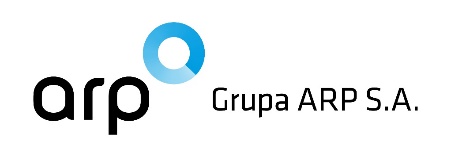 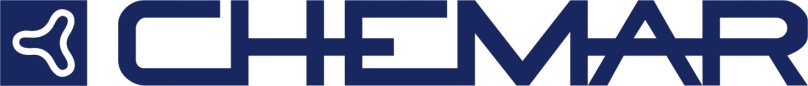 								       CHEMAR S.A. 	 	 	                                				       ul. K. Olszewskiego 6, 	 	 						       25-663 Kielce 			            	 tel.: +48/41/367 50 13  	 	 									       fax.: +48/41/367 50 19   	 	 									       e-mail: zarzad@chemar.com.pl 	  	 	 							       www.chemar.com.pl 	WNIOSEK O OKREŚLENIE WARUNKÓW PRZYŁĄCZENIA DO SIECI ELEKTROENERGETYCZNEJ DLA WYTWÓRCÓW CHEMAR S.A.                                        Wypełnia CHEMAR S.A.           z siedzibą w Kielcach  	_______________________ 	        ____________          __________________________                                                                 NR    WNIOSKU               DATA  ZAREJESTROWANIA  WNIOSKU          _______________________          	 	        ________________ 	 	        NR   KONTRACHENTA       Tel.: ___________________  e-mail: ____________________________ 1. DANE WNIOSKODAWCY _____________________________________________________________________________________________________________________ Nazwa Firmy lub Imię i Nazwisko Wnioskodawcy _____________________     _  _  - _  _  _        _____________     __________________________ 	Miejscowość:	Kod  pocztowy 	Poczta  	        Ulica _ _ _ _ _ _ _ _ _ _ _            _ _ _ - _ _ _ - _ _ - _ _	PESEL (podaje osoba fizyczna) 	NIP _ _ _ _ _ _ _ _ _                  _ _ _ _ _ _ _ _ _ _  REGON (podaje osoba prawna)                      Nr KRS (podpis osoby prawnej) Adres do korespondencji: _____________________________________________________________________ Nazwa Firmy lub Imię i Nazwisko ( wpisać jeżeli dane inne niż Wnioskodawcy powyżej) ___________________         _ _ - _ _ _    ______________   ____________________ Miejscowość                                    kod pocztowy          Poczta                                      ul. _____________________________________________________________________ Osoba upoważniona do kontaktów w sprawie warunków przyłączenia ____________________________________         _________________________________                    Telefon kontaktowy  	 	 	 	                 Telefon komórkowy __________________________     _____________________________________________ 	 Nr faksu     	 	 	 	Adres e-mail __________________________________________________________________________ Nazwa banku, nr konta (wpisują podmioty przyłączane do sieci powyżej 1 kV), na które ewentualnie nastąpi zwrot zaliczki lub jej nadpłaty. CHEMAR S.A. z siedzibą w Kielcach, 25-663 Kielce, ul. K. Olszewskiego 6, wpisane do rejestru sądowego Sąd Rejonowy Sąd Gospodarczy X Wydział KRS w Kielcach: 0000146925, NIP: 657-031-14-14, REGON: 290 514 300, Kapitał zakładowy: 22 500 000 PLN  DANE LOKALIZACYJNE ______________________________________________________________________________ Nazwa Odbioru__________________         _____________________          ____________________________ Gmina 	 	 	         Miejscowość 	 	 	                Ulica ____________________________________________________________________________ Numery działek, na których zlokalizowany będzie obiekt przyłączony do sieci INFORMACJE TECHNICZNE Rodzaj obiektu elektrownia konwencjonalna       elektrownia OZE       elektrownia kogeneracyjna       inna Rodzaj energii pierwotnej gaz wysypiskowy       biomasa       woda       osady ściekowe biogaz rolniczy     wiatr      promieniowanie słoneczne       inne ................. Informacje techniczne o jednostkach wytwórczych: 3.4 Planowana produkcja energii elektrycznej, łączna moc jednostek wytwórczych oraz zapotrzebowanie na moc i energię elektryczną w celu pokrycia potrzeb własnych 3.5 Informacje dodatkowe o przyłączeniu źródła: przyłączenie do sieci poprzez instalację odbiorczą planowanego obiektu przyłączenie do sieci poprzez instalację odbiorczą istniejącego obiektu przyłączenie bezpośrednio do sieci elektroenergetycznej instalacja źródła jednofazowa 	instalacja źródła trójfazowa.Parametry techniczne, charakterystyka ruchowa i eksploatacyjna przyłączanych urządzeń, instalacji lub sieci (odbiorczych i wytwórczych). Informacje techniczne dotyczące wprowadzanych zakłóceń przez przyłączane urządzenia oraz charakterystyka obciążeń, niezbędne do określenia warunków przyłączenia: …………………………………………………………………………………………………………………… …………………………………………………………………………………………………………………… …………………………………………………………………………………………………………………… …………………………………………………………………………………………………………………… …………………………………………………………………………………………………………………… ………………………………………………………………………………………………………………….. Wymagania dotyczące odmiennych od standardowych parametrów technicznych energii elektrycznej lub parametrów jej dostarczania niezawodności lub ciągłości zasilania  ...................................................................................... - dopuszczalnej zawartości interharmonicznych i wyższych harmonicznych  ............................. dopuszczalnej asymetrii napięć ................................................................................................. dopuszczalnych odchyleń i wahań napięcia w miejscu dostarczania energii elektrycznej .......... Informacje dla Wnioskodawcy: W  przypadku,   gdy   informacje   podane   przez  WNIOSKODAWCĘ,   w  tym  dokumenty dołączone do WNIOSKU, są niekompletne, źle wypełnione, nieczytelne, niejasne lub gdy istnieje potrzeba ich  uzupełnienia o dodatkowe informacje, WNIOSKODAWCA będzie zobowiązany dostarczyć wymagane  informacje  lub  dokonać  odpowiednich wyjaśnień. WNIOSEK niekompletny nie jest WNIOSKIEM w rozumieniu ustawy Prawo energetyczne. WNIOSEK taki pozostawia się bez rozpatrzenia. W przypadku niedostarczenia brakujących informacji oraz dokumentów, o których mowa powyżej w wyznaczonym terminie, złożony WNIOSEK zostanie zwrócony bez rozpatrzenia do WNIOSKODAWCY wraz z wpłaconą zaliczką (jeżeli była wniesiona). WNIOSKODAWCA wnosi zaliczkę w walucie PLN, na poczet opłaty za przyłączenie,       na konto  CHEMAR S.A.  w banku: Bank Spółdzielczy w Samsonowie  nr konta: 65-8512-0002-2001-0008-6772-0001 (nie dotyczy mikroinstalacji i innych źródeł przyłączanych do sieci nN). W tytule przelewu należy podać nazwę źródła wytwórczego (podaną we WNIOSKU) i jego moc przyłączeniową. Zaliczkę wylicza się zgodnie z ustawą Prawo energetyczne, tj. 30 zł brutto za każdy kilowat mocy   przyłączeniowej   określonej   we   WNIOSKU,   nie   więcej   jednak   niż   wysokość przewidywanej opłaty za przyłączenie do sieci i nie wyższą niż 3 000 000,00 PLN. Zaliczkę WNIOSKODAWCA wnosi w ciągu czternastu (14) dni od dnia złożenia WNIOSKU. Nie wpłacenie   zaliczki   w   tym   terminie,   skutkuje   pozostawieniem   WNIOSKU   bez rozpatrzenia. W przypadku źródła fotowoltaicznego w pkt. 3.3 tabela ppkt.1 kolumna 4 należy wpisać ilość i dane techniczne paneli fotowoltaicznych, w kolumnie 5 należy wpisać ilość i dane techniczne inwerterów. W tabeli 3.4 pkt. 6 nie dotyczy źródła przyłączanego do sieci o napięciu poniżej 1 kV. W tabeli 3.4 w pkt. 7 wartość istniejącej mocy przyłączeniowej podaje podmiot w przypadku przyłączenia jednostki wytwórczej do istniejącej instalacji odbiorczej. Pkt. 3.5 nie dotyczy źródeł przyłączanych do sieci o napięciu powyżej 1 kV. W przypadku braku dodatkowych wymagań w pkt. 5, w enumeratywnie wymienionych podpunktach należy wpisać: „nie dotyczy". Załączniki do wniosku: dokument potwierdzający tytuł prawny Wnioskodawcy do korzystania z nieruchomości, obiektu lub lokalu, w którym będą używane przyłączane urządzenia, instalacje lub sieci należące do Wnioskodawcy (z wyłączeniem mikroinstalacji przyłączonych do sieci o napięciu powyżej 1 kV). plan  zabudowy na mapie sytuacyjno-wysokościowej, określający usytuowanie przyłączanego obiektu względem istniejącej sieci. Dla farm wiatrowych szkic sytuacyjny określający usytuowanie poszczególnych jednostek wytwórczych względem istniejącej sieci. planowany elektryczny schemat wewnętrzny źródła, uwzględniający schemat stacji elektroenergetycznej źródła (dotyczy II, III i IV gr. przyłączeniowej) oraz długości i typy linii elektroenergetycznych zasilających źródło. w przypadku  Wnioskodawcy ubiegającego się o przyłączenie źródła do sieci elektroenergetycznej o napięciu wyższym niż 1 kV (z wyłączeniem mikroinstalacji) – wypis i wyrys z miejscowego planu zagospodarowania przestrzennego albo, w przypadku braku takiego planu, decyzję o warunkach zabudowy i zagospodarowaniu terenu dla nieruchomości określonej we wniosku, jeżeli jest ona wymagana na podstawie przepisów o planowaniu i zagospodarowaniu przestrzennego. Wypis i wyrys z miejscowego planu zagospodarowania  przestrzennego lub decyzja o warunkach zabudowy  i zagospodarowania terenu powinny  potwierdzać dopuszczalność lokalizacji danego źródła energii na terenie objętym planowaną inwestycją, która jest objęta wnioskiem o określenie warunków przyłączenia. Dokumenty powinny być dostarczone w oryginale lub w postaci kopi poświadczonych za zgodność z oryginałem (przez organ wydający lub notarialnie). Dla   źródła   wytwórczego   będącego   turbiną   wiatrową   -   parametry   techniczne, charakterystyka ruchowa i eksploatacyjna przyłączanych urządzeń, instalacji lub sieci,  w tym specyfikację techniczną turbin wiatrowych według załączonego wzoru (Załącznik A), wyciąg ze sprawozdania z badań jakości energii elektrycznej wytworzonej przez turbiny wiatrowe, sporządzony według najnowszej normy PN-EN 61400-21, charakterystykę mocy turbiny wiatrowej w funkcji prędkości wiatru (wg producenta) oraz charakterystykę dostępnej mocy biernej w funkcji mocy czynnej turbiny (w przypadku, gdy turbiny wiatrowe posiadają różne parametry  techniczne, dla każdego typu należy złożyć osobną  specyfikację techniczną oraz wyciąg ze sprawdzenia parametrów elektrycznych). Dla źródła wytwórczego będącego źródłem fotowoltaicznym - parametry techniczne, charakterystyka ruchowa i eksploatacyjna przyłączanych urządzeń, instalacji lub sieci, w tym specyfikację techniczną według załączonego wzoru (Załącznik C) oraz karty katalogowe ogniw fotowoltaicznych       przekształtników DC/AC. Dla pozostałych źródeł wytwórczych - parametry techniczne, charakterystyka ruchowa i eksploatacyjna przyłączanych urządzeń, instalacji lub sieci, w tym specyfikację techniczną według załączonego wzoru (Załącznik B). wydruk z Krajowego Rejestru Sądowego lub wydruk z Centralnej Ewidencji i Informacji o Działalności Gospodarczej (nie dotyczy osób fizycznych nie prowadzących działalności gospodarczej), pełnomocnictwa dla osób upoważnionych przez wnioskodawcę do występowania w jego imieniu          (jeśli jest udzielne pełnomocnictwo). Oświadczam, że wyrażam zgodę na przetwarzanie moich danych osobowych, zgodnie z ustawą z dnia  29 sierpnia 1997 r. o ochronie danych osobowych (Dz. U. Nr 133, póz. 883, tekst jednolity: Dz. U. z 2004 r. Nr 101, póz. 926, z późn. zm.) przez CHEMAR S.A. w celu określenia warunków przyłączenia, zawarcia umowy o przyłączenie do sieci oraz realizacji przyłączenia do sieci elektroenergetycznej. Przyjmuję jednocześnie  do wiadomości, że mam prawo żądania informacji o zakresie przetwarzania moich danych osobowych, prawo dostępu do treści tych danych, uzupełnienia, uaktualnienia i sprostowania danych, gdy są niekompletne, nieaktualne  lub nieprawdziwe. (Dotyczy osób fizycznych). 	 	 	 	 	 	 	_____________________________________________ Czytelny podpis wnioskodawcy UWAGI: Jeśli informacje dostarczone przez Wnioskodawcę ulegną zmianie, jest on zobowiązany do niezwłocznego poinformowania. Wniosek oraz załączniki dołączyć w języku polskim; w przypadku braku dopuszcza się złożenie obcojęzycznego oryginału    wraz z tłumaczeniem potwierdzonym przez tłumacza przysięgłego. Strony załączników winne być ponumerowane i podpisane przez Wnioskodawcę. Niniejszy wzór druku jest obowiązujący     na terenie działalności CHEMAR  S.A. Lp.  Wyszczególnienie  Wyszczególnienie  Jedn.  Typ jednostki wytwórcTyp jednostki wytwórczej  Lp.  Wyszczególnienie  Wyszczególnienie  Jedn.  1  2  2  3  4  5  6  1.  Liczba przyłączanych jednostek wytwórczych  Liczba przyłączanych jednostek wytwórczych  szt. 2.  Moc znamionowa poszczególnych jednostek wytwórczych dla danego typu jednostki wytwórczej  Moc znamionowa poszczególnych jednostek wytwórczych dla danego typu jednostki wytwórczej  kW 3.  Moc pozorna poszczególnych jednostek wytwórczych dla danego typu jednostki wytwórczej  Moc pozorna poszczególnych jednostek wytwórczych dla danego typu jednostki wytwórczej  kVA 4.  Zakres dopuszczalnych zmian obciążeń jednostek wytwórczych lub ich grup  moc minimalnakW4.  Zakres dopuszczalnych zmian obciążeń jednostek wytwórczych lub ich grup  moc maksymalnakWLp. Wyszczególnienie  Jedn.  Przewidywane  Przewidywane  Lp. Wyszczególnienie  Jedn.   ............  r.   ..........    r.  r.  Lp. Wyszczególnienie  Jedn.  1 2  3  4  5  6  1. Maksymalna roczna ilość wytworzonej energii elektrycznej.  MWh  2. Maksymalna roczna ilość energii elektrycznej dostarczanej do sieci  MWh  3. Planowana łączna moc jednostek wytwórczych moc przyłączeniowa MW 3. Planowana łączna moc jednostek wytwórczych zainstalowana MW 3. Planowana łączna moc jednostek wytwórczych osiągalna MW 3. Planowana łączna moc jednostek wytwórczych dyspozycyjna MW 3. Planowana łączna moc jednostek wytwórczych pozorna MVA 4. Wielkość planowanego zapotrzebowania na moc i energię elektryczną w celu pokrycia potrzeb własnych generacji  moc  MW 4. Wielkość planowanego zapotrzebowania na moc i energię elektryczną w celu pokrycia potrzeb własnych generacji  energia elektryczna  MWh 5. Stopień skompensowania mocy biernej  związanej z odbiorem energii elektrycznej czynnej na potrzeby własne wytwórcy  tg ϕ 5. Stopień skompensowania mocy biernej  związanej z wprowadzeniem wyprodukowanej energii elektrycznej do sieci  tg ϕ 6. Określenie minimalnej mocy wymaganej dla  Określenie minimalnej mocy wymaganej dla  MW 6. zapewnienia bezpieczeństwa osób i mienia, w przypadku wprowadzenia ograniczeń w dostarczaniu i poborze energii elektrycznej  zapewnienia bezpieczeństwa osób i mienia, w przypadku wprowadzenia ograniczeń w dostarczaniu i poborze energii elektrycznej  MW 7. Przewidywane roczne zużycie energii elektrycznej i zapotrzebowania na moc dla obiektu  moc MW 7. Przewidywane roczne zużycie energii elektrycznej i zapotrzebowania na moc dla obiektu  energia elektryczna MWh 8. Przewidywany termin rozpoczęcia dostarczania energii elektrycznej  Przewidywany termin rozpoczęcia dostarczania energii elektrycznej  dzień, miesiąc i rok  